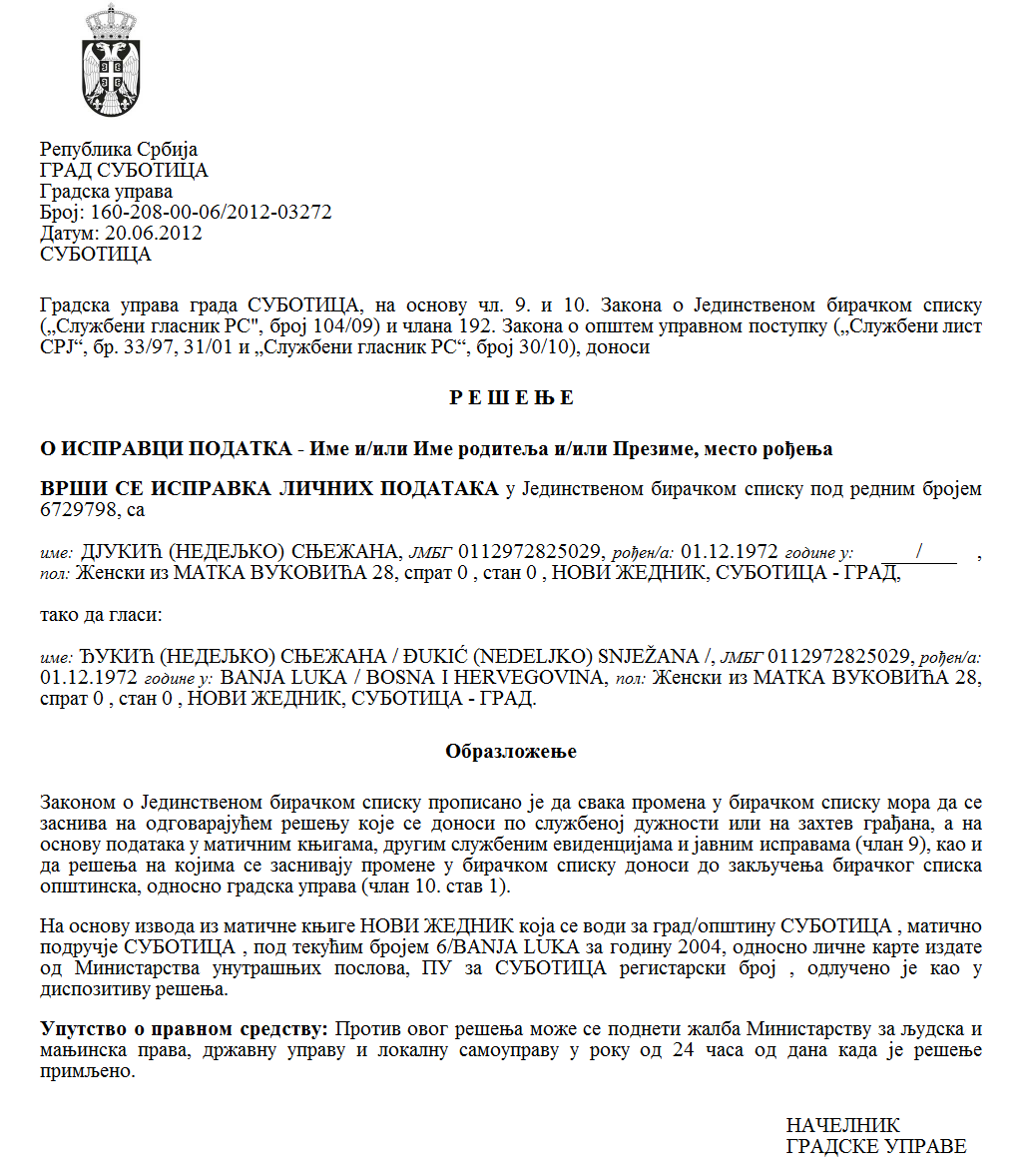 РЕПУБЛИКА СРБИЈААУТОНОМНА ПОКРАЈИНА ВОЈВОДИНАОПШТИНА СЕНТАКонкурсна комисија за спровођење Јавног конкурса за подстицање програма/пројеката или недостајућег дела средстава за финансирање програма/пројеката од јавног интереса за општину Сента које реализују удружења у области друштвене бриге за јавно здравље  Број: 51-4/2023-IIДана, 16.08.2023. годинеС е н т аНа основу члана 9. Уредбе о средствима за подстицање програма или недостајућег дела средстава за финансирање програма од јавног интереса које реализују удружења („Сл. гласник РС”, број 16/2018) и члана 17. Одлуке о поступку доделе и контроле средстава за подстицање програма или недостајућег дела средстава за финансирање програма од јавног интереса које реализују удружења („Службени лист општине Сента”, број 31/2021), Конкурсна комисија за спровођење Јавног конкурса за подстицање програма/пројеката или недостајућег дела средстава за финансирање програма/пројеката од јавног интереса за општину Сента које реализују удружења у области друштвене бриге за јавно здравље  , на седници одржаној16.08.2023. године, утврђује ЛИСТУ ВРЕДНОВАЊА И РАНГИРАЊА ПРИЈАВЉЕНИХ ПРОГРАМАПОДНЕТИХ НА ЈАВНОМ КОНКУРСУ ЗА ПОДСТИЦАЊЕ ПРОГРАМА/ПРОЈЕКАТА ИЛИ НЕДОСТАЈУЋЕГ ДЕЛА СРЕДСТАВА ЗА ФИНАНСИРАЊЕ ПРОГРАМА/ПРОЈЕКАТА ОД ЈАВНОГ ИНТЕРЕСА ЗА ОПШТИНУ СЕНТА КОЈЕ РЕАЛИЗУЈУ УДРУЖЕЊА У ОБЛАСТИ ДРУШТВЕНЕ БРИГЕ ЗА ЈАВНО ЗДРАВЉЕВРЕДНОВАНИ И РАНГИРАНИ ПРОГРАМИ:Сходно средствима обезбеђеним за реализацију овог конкурса, за суфинансирање се предлажу програми удружења од редног броја 1, закључно са редним бројем 4.Учесници конкурса имају право увида у поднете пријаве и приложену документацију у року од три радна дана од дана објављивања Листе рангирања.На Листу рангирања учесници конкурса имају право приговора у року од осам дана од дана њеног објављивања. Приговор се може поднети препорученом поштом или непосредно преко писарнице јединице локалне самоуправе Председника општине Сента, на адреси: 24400 Сента, Главни трг 1, са назнаком: „ПРИГОВОР по Јавном конкурсу за подстицање програма/пројеката или недостајућег дела средстава за финансирање програма/пројеката од јавног интереса за општину Сента које реализују удружења у области друштвене бриге за јавно здравље”.                                                                                              Председник Комисије							_____________________________                                                                                               (Арпад Маћко s.r.)                                                                                     Чланови Комисије (који су учествовали                                                                                                  у раду)                                                                               _____________________________                                                                                              (Мариа Пастор s.r.)                                                                               _____________________________                                                                                         (Јене Тот Вашархељи s.r.)Редни бројДатум пријема пријавеНазив удружењаНазив програмаВредност програма (предложени износ средстава)Број бодова107.03.2023.Удружење   жена   СентаNők     Egyesülete    ZentaОбука младих породиља80.000,0080210.03.2023.Клуб мама и беба – СентаZentai Baba – mama klubCsaládi Expo és babacsomagosztás50.000,0061313.03.2023.Удружење Сенћанских ДијабетичараZentai Cukorbetegek SzervezeteGyőzzük le a cukorbetegséget közösen-10.000 lépés110.000,0078414.03.2023.Удружење пензионера – Трећа генерацијаДан бриге о старијим грађанима Сенте и јачање свести о јавном здрављу100.000,0080